Faculté des sciences économiques, commerciales et des sciences de gestion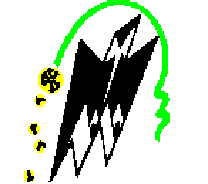 Faculté des sciences économiques, commerciales et des sciences de gestionFaculté des sciences économiques, commerciales et des sciences de gestionFaculté des sciences économiques, commerciales et des sciences de gestionFaculté des sciences économiques, commerciales et des sciences de gestionFaculté des sciences économiques, commerciales et des sciences de gestionDépartement des sciences Financières et ComptabilitéAnnée universitaire 2023/2024Département des sciences Financières et ComptabilitéAnnée universitaire 2023/2024Département des sciences Financières et ComptabilitéAnnée universitaire 2023/2024Département des sciences Financières et ComptabilitéAnnée universitaire 2023/2024Département des sciences Financières et ComptabilitéAnnée universitaire 2023/2024Département des sciences Financières et ComptabilitéAnnée universitaire 2023/2024PLANNING DE CONSULTATION DES COPIES DES EXAMENS EMD DU SEMESTRE 03DEUXIEME ANNEE SCIENCES FINANCIERESPLANNING DE CONSULTATION DES COPIES DES EXAMENS EMD DU SEMESTRE 03DEUXIEME ANNEE SCIENCES FINANCIERESPLANNING DE CONSULTATION DES COPIES DES EXAMENS EMD DU SEMESTRE 03DEUXIEME ANNEE SCIENCES FINANCIERESPLANNING DE CONSULTATION DES COPIES DES EXAMENS EMD DU SEMESTRE 03DEUXIEME ANNEE SCIENCES FINANCIERESPLANNING DE CONSULTATION DES COPIES DES EXAMENS EMD DU SEMESTRE 03DEUXIEME ANNEE SCIENCES FINANCIERESPLANNING DE CONSULTATION DES COPIES DES EXAMENS EMD DU SEMESTRE 03DEUXIEME ANNEE SCIENCES FINANCIERESJourHoraireMatièreLieux Lieux Mardi 30 janvier 202413h00Finance publique Amphi MammeriMardi 30 janvier 202414h00Statistique 03Amphi MammeriMercredi 31 janvier 202413h00Economie monétaireAmphi MammeriMercredi 31 janvier 202414h00Comptabilité de gestionAmphi MammeriJeudi 01 février 202413h00ManagementAmphi MammeriJeudi 01 février 202414h00Maths financières Amphi MammeriDimanche 04 février 202413h00Macroéconomie 01Amphi MammeriDimanche 04 février 202414h00MéthodologieAmphi Mammeri